Тема занятия: «Фрукты».По программе: «Фантазия».Раздел: Лепка.Первый год обучения.Возраст детей 7 – 15 летДля  групп: №1, №2, №3.Педагог дополнительного образования: Ролис  С.Л.Ход занятия: 	Добрый день дорогие ребята и родители! Как замечательно, что можно  заниматься любимым делом. Сегодня тема нашего мастер класса «Фрукты» программе «Фантазия», это раздел «Лепка». И это лепка из солёного теста.Соблюдаем технику безопасности на занятии.Для картины нам потребуется: Соленое тесто; Стеки для работы; Фольга; Краски; Шаблон листочек винограда; Скалка; Водичка; Шпажка или зубочистка.«Фрукты»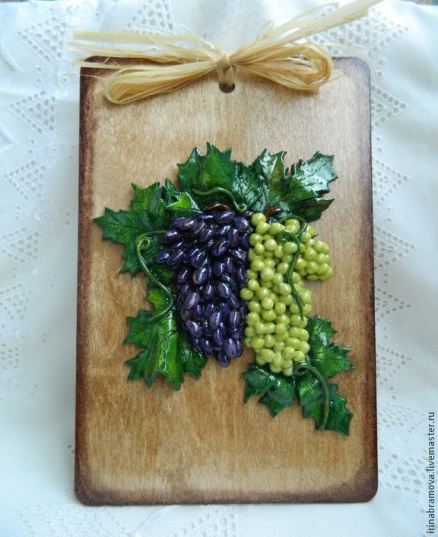 №Пошаговый процесс выполнения работыФотоШаг № 1Приготовим солёное тесто.Рецепт соленого теста:
2 стакана муки, 1 стакан соли, 0.5 стакана воды, немного клея ПВА.
Смешиваем муку и соль, постепенно добавляем воду и замешиваем тесто. Если тесто крошится, то добавьте немного воды. Если же оно липнет к рукам, то добавьте муки.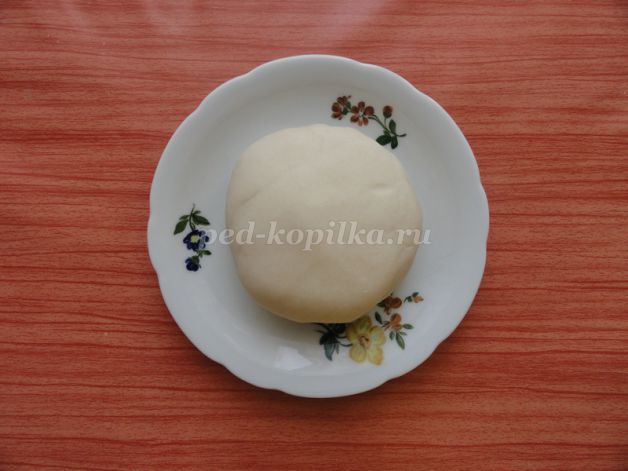 Шаг № 2Берем тесто и шаблон листочка винограда и кладем на раскатанное тесто, далее проводим скалкой по листочку чтобы все прожилки отобразились на тесте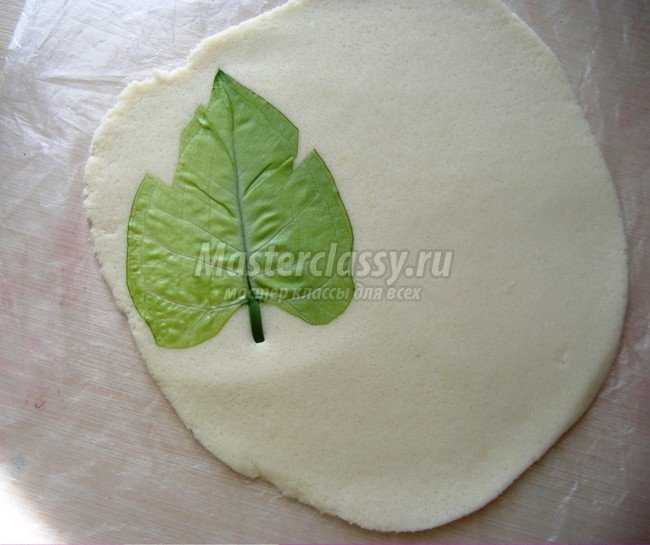 Шаг № 3Вырезаем такие вот листочки в количестве 3 штуки.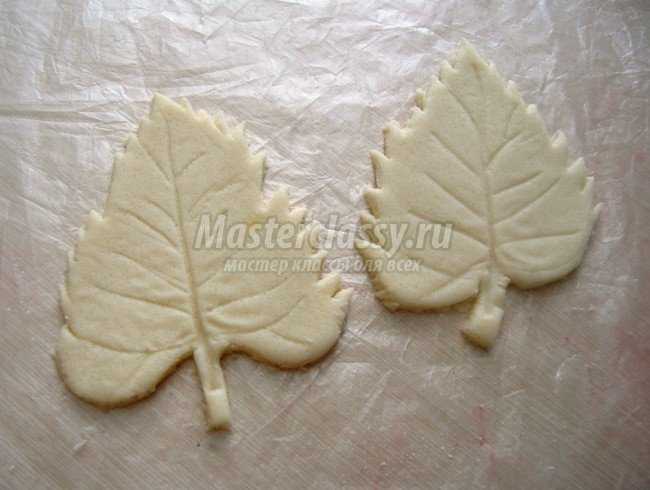 Шаг № 4Можно ножки не делать, их видно не будет и смачиваем водой кладем внахлест немного.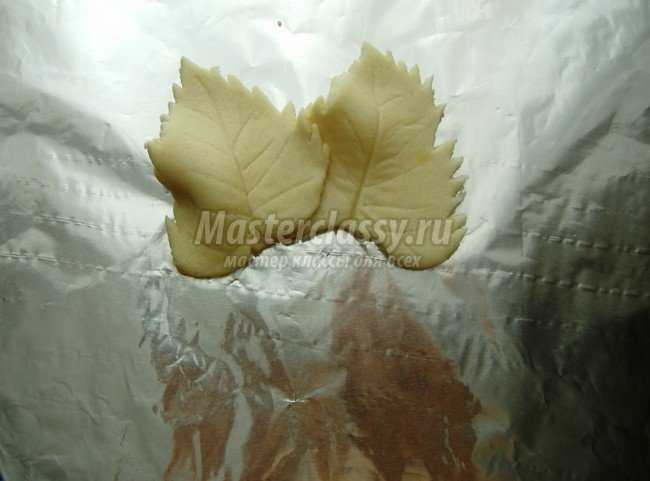 Шаг № 5Вот наши 3 листочки. Далее делаем из шприца тоненькие палочки и делаем основу для винограда.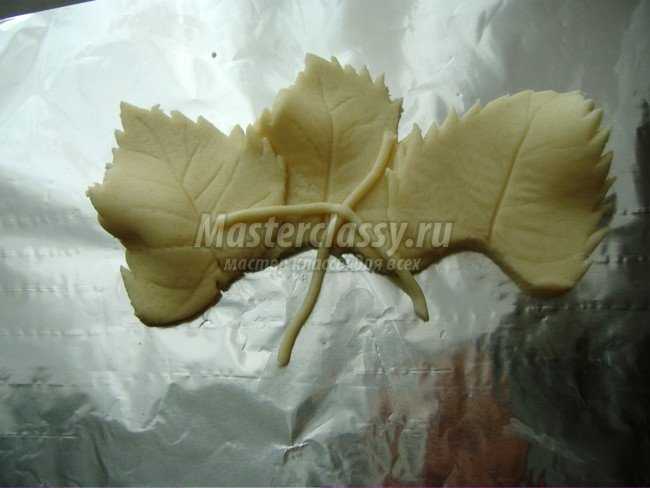 Шаг № 6Теперь берем тесто и делаем виноград немного продолговатый.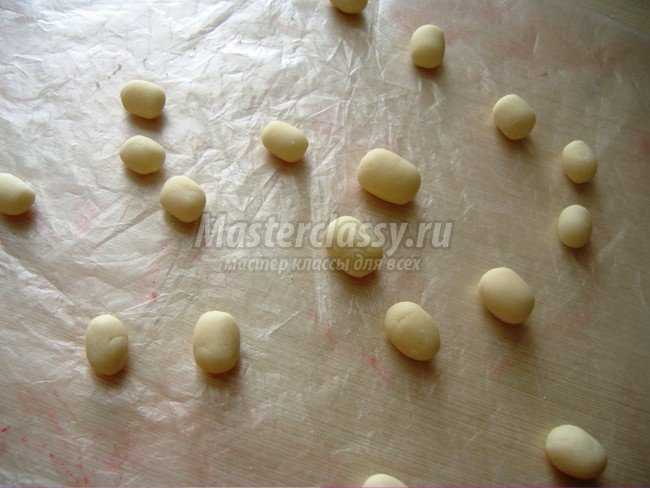 Шаг № 7Выкладываем наши «горошинки» не забывая места соединения смочить водой.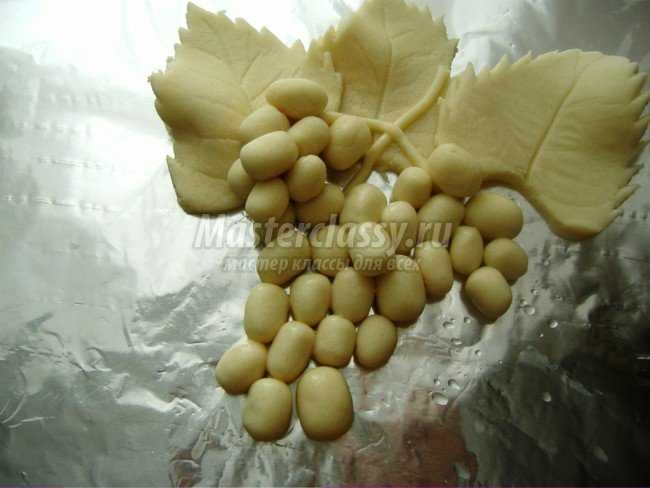 Шаг № 8Делаем объёмный виноград.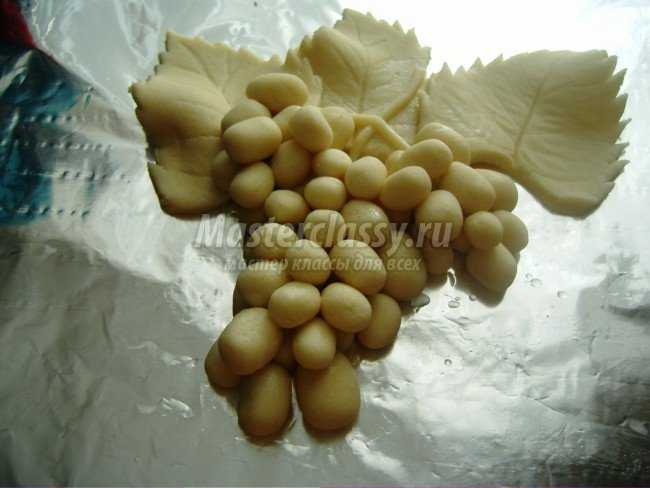 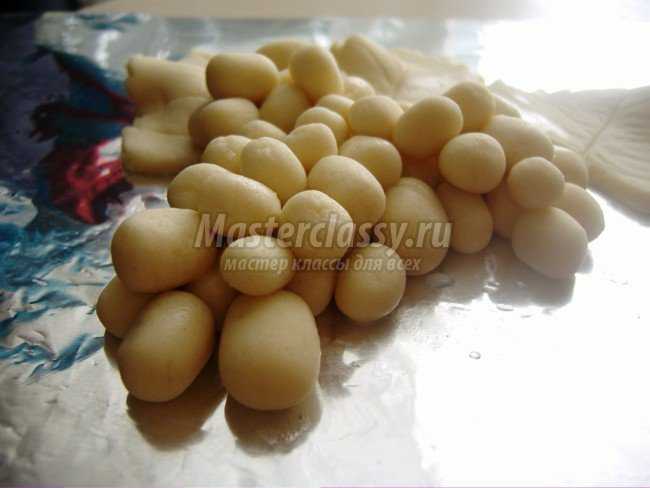 Шаг № 9Наш виноград готов.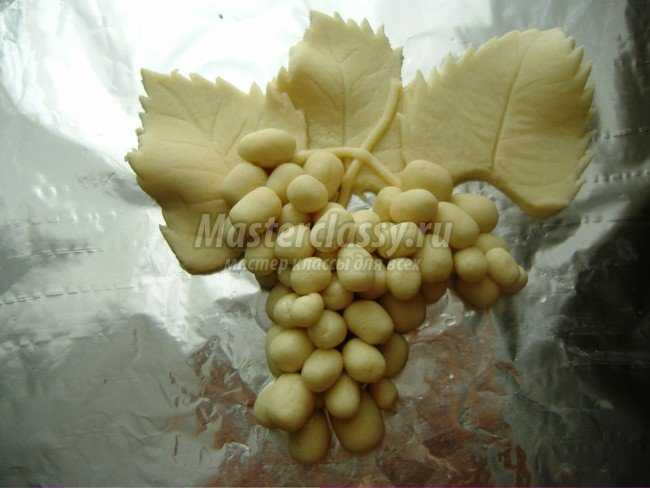 Шаг № 10Теперь мы сделаем еще одну гроздь и всё высушим. Затем на ваше усмотрение приступим раскрашивать. Всё переносим и приклеиваем на доску или рамку. Покрываем лаком.Наша работа готова.До новых встреч.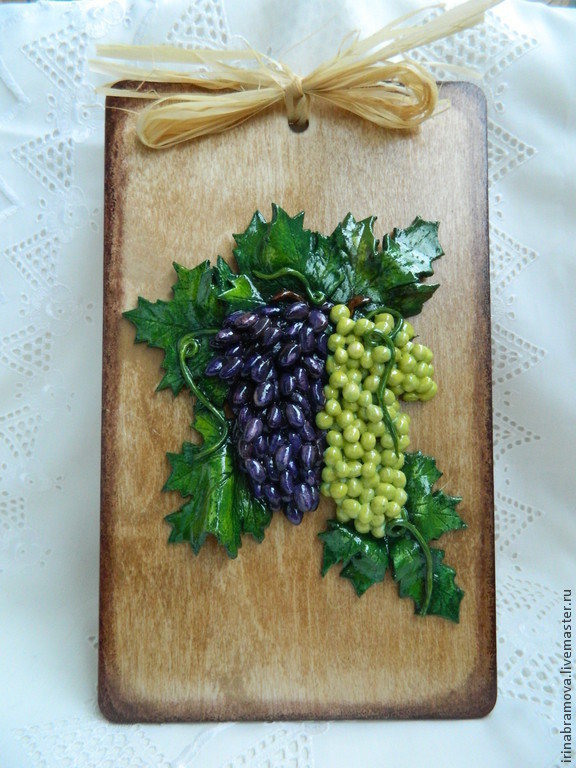 